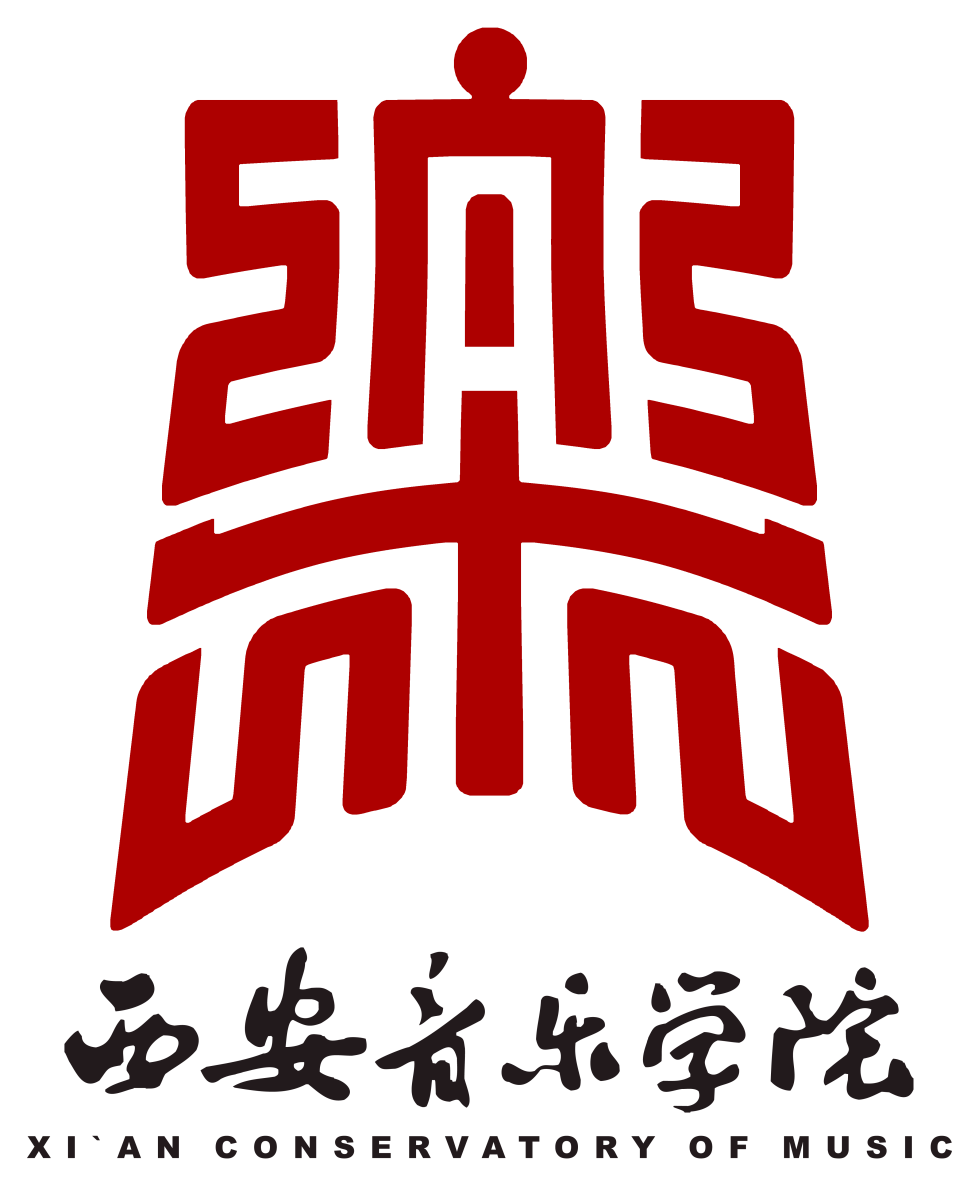  新增硕士研究生导师申报表院系（室）名称：                       学科、专业名称：                       学科、专业代码：                       研  究  方  向：                       申 请 人 姓 名：                       专 业 技术职务：                       填  表  日  期：   2019年   月   日    西安音乐学院学术委员会填 表 说 明本表须在电脑上填写后打印，填写的内容必须实事求是。本表应由拟申请增列的硕士生导师本人填写。本表封面上的“学科、专业名称”一栏，请根据本人的专业在“艺术学理论/音乐与舞蹈学/艺术”后填写“音乐学”、“作曲与作曲技术理论”、“音乐表演艺术”、 “音乐教育”或“舞蹈”；“研究方向”一栏，请根据本人的研究方向进行填写。第1页“主要经历”一栏中的“任职”是指当时本人担任的专业技术职务（职称）和行政职务。第2页 “Ⅱ本人科学研究、艺术实践和教育教学工作情况”栏目应填写本人在科研和教学工作中较长时期从事的相对稳定并富有成果的主要研究方向以及在这些研究方向上与同行相比所具有的特色和所处的学术地位、主要研究内容和成果水平、对当前与长远的社会、经济、科学及文化发展的作用和意义等。文字应简明扼要，不得超过1000字。第3页至第4页“Ⅱ—2—1任现职以来本人主要科研成果——学术论文及学术专著——科研项目”和“Ⅱ—2—2任现职以来本人主要教育教学成果——教材编写”、“Ⅱ—2—3任现职以来本人主要艺术实践——音乐作品创作及公演”、“Ⅱ—2—4任现职以来本人主要艺术实践——独奏（唱）、重奏（唱）或室内乐公演音乐会”栏目填写时应根据表格要求分别对号入座，不得误填。第5页至第6页“Ⅱ—2—5”栏目应选择任现职以来本人最具有代表性的成果，着重介绍本人的成果内容及专业和社会评价（附佐证材料），可填写专著简介、学术论文摘要、音乐作品简介、科研成果鉴定与社会评价等，每页限填一项。第7页“Ⅱ—2—6任现职以来本人获专业奖项”栏目，应填写获得省部级奖或省部级奖以上与“拟申报指导方向”相关的获奖情况。申请人除递交《西安音乐学院新增硕士研究生导师申报表》外，需同时提供所填内容的佐证材料，如毕业证书、学位证书、教师资格证、职称证书、本人成果（论文、著作、教材、科研项目立项书、结题证书、出版乐谱、音像出版物、节目单、音乐会录像、获奖证书、媒体评价）等相关资料的原件与复印件。无佐证材料的内容均不填写。第8页Ⅲ—1和III—2任现职以来本人主讲的本科生课程和教学成果须由教务部门确认盖章，第10页“系（所、部）专家教授组审核意见”由所在部门确认盖章，“研究生部审查意见” 及“院学术委员会审核意见”栏目请勿填写。十一、填写及打印本表时，必须保持原格式不变，纸张限用A4规格，双面打印，装订整齐。Ⅰ、个人情况Ⅱ、本人科学研究、艺术实践及教育教学工作情况Ⅲ、本人教学情况姓 名性 别出生年月民 族专业技术职务定职时间部 门行政职务党 派人事代码电话取得副教授职称年限取得副教授职称年限取得副教授职称年限取得副教授职称年限1年□2年□3年□1年□2年□3年□1年□2年□3年□拟申报指导方向学科专长学科专长学科专长学科专长参加何学术团体、任何职务参加何学术团体、任何职务参加何学术团体、任何职务最后学历（包括毕业时间、学校、专业、学位）最后学历（包括毕业时间、学校、专业、学位）最后学历（包括毕业时间、学校、专业、学位）外语种类及掌握程度外语种类及掌握程度外语种类及掌握程度主  要  经  历主  要  经  历主  要  经  历主  要  经  历主  要  经  历主  要  经  历主  要  经  历主  要  经  历主  要  经  历主  要  经  历主  要  经  历自何年月自何年月至何年月至何年月至何年月部   门部   门部   门部   门部   门任 职Ⅱ—1本人从事的主要研究方向及其特点和意义Ⅱ—1本人从事的主要研究方向及其特点和意义Ⅱ—1本人从事的主要研究方向及其特点和意义Ⅱ—1本人从事的主要研究方向及其特点和意义Ⅱ—1本人从事的主要研究方向及其特点和意义Ⅱ—1本人从事的主要研究方向及其特点和意义Ⅱ—1本人从事的主要研究方向及其特点和意义Ⅱ—1本人从事的主要研究方向及其特点和意义Ⅱ—1本人从事的主要研究方向及其特点和意义Ⅱ—1本人从事的主要研究方向及其特点和意义Ⅱ—1本人从事的主要研究方向及其特点和意义Ⅱ—2—1任现职以来本人主要科研成果——学术论文及学术专著——科研项目Ⅱ—2—1任现职以来本人主要科研成果——学术论文及学术专著——科研项目Ⅱ—2—1任现职以来本人主要科研成果——学术论文及学术专著——科研项目Ⅱ—2—1任现职以来本人主要科研成果——学术论文及学术专著——科研项目Ⅱ—2—1任现职以来本人主要科研成果——学术论文及学术专著——科研项目Ⅱ—2—1任现职以来本人主要科研成果——学术论文及学术专著——科研项目Ⅱ—2—1任现职以来本人主要科研成果——学术论文及学术专著——科研项目Ⅱ—2—1任现职以来本人主要科研成果——学术论文及学术专著——科研项目Ⅱ—2—1任现职以来本人主要科研成果——学术论文及学术专著——科研项目Ⅱ—2—1任现职以来本人主要科研成果——学术论文及学术专著——科研项目Ⅱ—2—1任现职以来本人主要科研成果——学术论文及学术专著——科研项目A：在国内外核心学术刊物上发表的论文及学术专著A：在国内外核心学术刊物上发表的论文及学术专著A：在国内外核心学术刊物上发表的论文及学术专著A：在国内外核心学术刊物上发表的论文及学术专著A：在国内外核心学术刊物上发表的论文及学术专著A：在国内外核心学术刊物上发表的论文及学术专著A：在国内外核心学术刊物上发表的论文及学术专著A：在国内外核心学术刊物上发表的论文及学术专著A：在国内外核心学术刊物上发表的论文及学术专著A：在国内外核心学术刊物上发表的论文及学术专著A：在国内外核心学术刊物上发表的论文及学术专著序号名   称名   称时  间时  间发表刊物（主办单位）、出版单位、刊号及字数发表刊物（主办单位）、出版单位、刊号及字数发表刊物（主办单位）、出版单位、刊号及字数发表刊物（主办单位）、出版单位、刊号及字数本人排名本人排名B：在大学学报或一般刊物上发表的学术论文B：在大学学报或一般刊物上发表的学术论文B：在大学学报或一般刊物上发表的学术论文B：在大学学报或一般刊物上发表的学术论文B：在大学学报或一般刊物上发表的学术论文B：在大学学报或一般刊物上发表的学术论文B：在大学学报或一般刊物上发表的学术论文B：在大学学报或一般刊物上发表的学术论文B：在大学学报或一般刊物上发表的学术论文B：在大学学报或一般刊物上发表的学术论文B：在大学学报或一般刊物上发表的学术论文序号名   称 名   称 时  间时  间发表刊物（主办单位）、出版单位、刊号及字数发表刊物（主办单位）、出版单位、刊号及字数发表刊物（主办单位）、出版单位、刊号及字数发表刊物（主办单位）、出版单位、刊号及字数发表刊物（主办单位）、出版单位、刊号及字数本人排名C：任现职以来本人科研项目的情况C：任现职以来本人科研项目的情况C：任现职以来本人科研项目的情况C：任现职以来本人科研项目的情况C：任现职以来本人科研项目的情况C：任现职以来本人科研项目的情况C：任现职以来本人科研项目的情况C：任现职以来本人科研项目的情况C：任现职以来本人科研项目的情况C：任现职以来本人科研项目的情况C：任现职以来本人科研项目的情况项目、课题名称（下达编号）项目、课题名称（下达编号）项目来源属何种项目项目来源属何种项目起迄时间起迄时间经费（万元）本人承担任务进展情况有无成果进展情况有无成果进展情况有无成果Ⅱ—2—2任现职以来本人主要教育教学成果——教材编写Ⅱ—2—2任现职以来本人主要教育教学成果——教材编写Ⅱ—2—2任现职以来本人主要教育教学成果——教材编写Ⅱ—2—2任现职以来本人主要教育教学成果——教材编写Ⅱ—2—2任现职以来本人主要教育教学成果——教材编写Ⅱ—2—2任现职以来本人主要教育教学成果——教材编写Ⅱ—2—2任现职以来本人主要教育教学成果——教材编写Ⅱ—2—2任现职以来本人主要教育教学成果——教材编写Ⅱ—2—2任现职以来本人主要教育教学成果——教材编写Ⅱ—2—2任现职以来本人主要教育教学成果——教材编写Ⅱ—2—2任现职以来本人主要教育教学成果——教材编写Ⅱ—2—2任现职以来本人主要教育教学成果——教材编写Ⅱ—2—2任现职以来本人主要教育教学成果——教材编写Ⅱ—2—2任现职以来本人主要教育教学成果——教材编写Ⅱ—2—2任现职以来本人主要教育教学成果——教材编写Ⅱ—2—2任现职以来本人主要教育教学成果——教材编写Ⅱ—2—2任现职以来本人主要教育教学成果——教材编写Ⅱ—2—2任现职以来本人主要教育教学成果——教材编写Ⅱ—2—2任现职以来本人主要教育教学成果——教材编写Ⅱ—2—2任现职以来本人主要教育教学成果——教材编写Ⅱ—2—2任现职以来本人主要教育教学成果——教材编写Ⅱ—2—2任现职以来本人主要教育教学成果——教材编写序号名   称名   称名   称名   称名   称名   称名   称名   称时  间时  间时  间时  间使用对象及使用范围使用对象及使用范围使用对象及使用范围字数字数字数是否独立编写是否独立编写是否独立编写□是    □否□是    □否□是    □否□是    □否□是    □否□是    □否□是    □否□是    □否□是    □否□是    □否□是    □否□是    □否□是    □否□是    □否□是    □否Ⅱ—2—3任现职以来本人主要艺术实践——音乐作品创作及公演Ⅱ—2—3任现职以来本人主要艺术实践——音乐作品创作及公演Ⅱ—2—3任现职以来本人主要艺术实践——音乐作品创作及公演Ⅱ—2—3任现职以来本人主要艺术实践——音乐作品创作及公演Ⅱ—2—3任现职以来本人主要艺术实践——音乐作品创作及公演Ⅱ—2—3任现职以来本人主要艺术实践——音乐作品创作及公演Ⅱ—2—3任现职以来本人主要艺术实践——音乐作品创作及公演Ⅱ—2—3任现职以来本人主要艺术实践——音乐作品创作及公演Ⅱ—2—3任现职以来本人主要艺术实践——音乐作品创作及公演Ⅱ—2—3任现职以来本人主要艺术实践——音乐作品创作及公演Ⅱ—2—3任现职以来本人主要艺术实践——音乐作品创作及公演Ⅱ—2—3任现职以来本人主要艺术实践——音乐作品创作及公演Ⅱ—2—3任现职以来本人主要艺术实践——音乐作品创作及公演Ⅱ—2—3任现职以来本人主要艺术实践——音乐作品创作及公演Ⅱ—2—3任现职以来本人主要艺术实践——音乐作品创作及公演Ⅱ—2—3任现职以来本人主要艺术实践——音乐作品创作及公演Ⅱ—2—3任现职以来本人主要艺术实践——音乐作品创作及公演Ⅱ—2—3任现职以来本人主要艺术实践——音乐作品创作及公演Ⅱ—2—3任现职以来本人主要艺术实践——音乐作品创作及公演Ⅱ—2—3任现职以来本人主要艺术实践——音乐作品创作及公演Ⅱ—2—3任现职以来本人主要艺术实践——音乐作品创作及公演Ⅱ—2—3任现职以来本人主要艺术实践——音乐作品创作及公演序号名   称名   称名   称名   称名   称完成时间完成时间完成时间完成时间公演地点公演地点公演地点公演地点公演时间公演时间公演时间公演时间演出单位演出单位演出单位演出单位Ⅱ—2—4任现职以来本人主要艺术实践——独奏（唱）、重奏（唱）或室内乐公演音乐会Ⅱ—2—4任现职以来本人主要艺术实践——独奏（唱）、重奏（唱）或室内乐公演音乐会Ⅱ—2—4任现职以来本人主要艺术实践——独奏（唱）、重奏（唱）或室内乐公演音乐会Ⅱ—2—4任现职以来本人主要艺术实践——独奏（唱）、重奏（唱）或室内乐公演音乐会Ⅱ—2—4任现职以来本人主要艺术实践——独奏（唱）、重奏（唱）或室内乐公演音乐会Ⅱ—2—4任现职以来本人主要艺术实践——独奏（唱）、重奏（唱）或室内乐公演音乐会Ⅱ—2—4任现职以来本人主要艺术实践——独奏（唱）、重奏（唱）或室内乐公演音乐会Ⅱ—2—4任现职以来本人主要艺术实践——独奏（唱）、重奏（唱）或室内乐公演音乐会Ⅱ—2—4任现职以来本人主要艺术实践——独奏（唱）、重奏（唱）或室内乐公演音乐会Ⅱ—2—4任现职以来本人主要艺术实践——独奏（唱）、重奏（唱）或室内乐公演音乐会Ⅱ—2—4任现职以来本人主要艺术实践——独奏（唱）、重奏（唱）或室内乐公演音乐会Ⅱ—2—4任现职以来本人主要艺术实践——独奏（唱）、重奏（唱）或室内乐公演音乐会Ⅱ—2—4任现职以来本人主要艺术实践——独奏（唱）、重奏（唱）或室内乐公演音乐会Ⅱ—2—4任现职以来本人主要艺术实践——独奏（唱）、重奏（唱）或室内乐公演音乐会Ⅱ—2—4任现职以来本人主要艺术实践——独奏（唱）、重奏（唱）或室内乐公演音乐会Ⅱ—2—4任现职以来本人主要艺术实践——独奏（唱）、重奏（唱）或室内乐公演音乐会Ⅱ—2—4任现职以来本人主要艺术实践——独奏（唱）、重奏（唱）或室内乐公演音乐会Ⅱ—2—4任现职以来本人主要艺术实践——独奏（唱）、重奏（唱）或室内乐公演音乐会Ⅱ—2—4任现职以来本人主要艺术实践——独奏（唱）、重奏（唱）或室内乐公演音乐会Ⅱ—2—4任现职以来本人主要艺术实践——独奏（唱）、重奏（唱）或室内乐公演音乐会Ⅱ—2—4任现职以来本人主要艺术实践——独奏（唱）、重奏（唱）或室内乐公演音乐会Ⅱ—2—4任现职以来本人主要艺术实践——独奏（唱）、重奏（唱）或室内乐公演音乐会序号名   称名   称名   称名   称名   称名   称名   称举办时间举办时间举办时间举办时间举办地点举办地点举办地点举办地点举办地点承办单位承办单位承办单位承办单位承办单位Ⅱ—2—5任现职以来本人代表性成果简介（含专著、论文、项目及课题成果、教材、音乐作品、个人音乐会、个人作品音响专辑出版发行、成果鉴定与社会评价等）——代表成果1Ⅱ—2—5任现职以来本人代表性成果简介（含专著、论文、项目及课题成果、教材、音乐作品、个人音乐会、个人作品音响专辑出版发行、成果鉴定与社会评价等）——代表成果1Ⅱ—2—5任现职以来本人代表性成果简介（含专著、论文、项目及课题成果、教材、音乐作品、个人音乐会、个人作品音响专辑出版发行、成果鉴定与社会评价等）——代表成果1Ⅱ—2—5任现职以来本人代表性成果简介（含专著、论文、项目及课题成果、教材、音乐作品、个人音乐会、个人作品音响专辑出版发行、成果鉴定与社会评价等）——代表成果1Ⅱ—2—5任现职以来本人代表性成果简介（含专著、论文、项目及课题成果、教材、音乐作品、个人音乐会、个人作品音响专辑出版发行、成果鉴定与社会评价等）——代表成果1Ⅱ—2—5任现职以来本人代表性成果简介（含专著、论文、项目及课题成果、教材、音乐作品、个人音乐会、个人作品音响专辑出版发行、成果鉴定与社会评价等）——代表成果1Ⅱ—2—5任现职以来本人代表性成果简介（含专著、论文、项目及课题成果、教材、音乐作品、个人音乐会、个人作品音响专辑出版发行、成果鉴定与社会评价等）——代表成果1Ⅱ—2—5任现职以来本人代表性成果简介（含专著、论文、项目及课题成果、教材、音乐作品、个人音乐会、个人作品音响专辑出版发行、成果鉴定与社会评价等）——代表成果1Ⅱ—2—5任现职以来本人代表性成果简介（含专著、论文、项目及课题成果、教材、音乐作品、个人音乐会、个人作品音响专辑出版发行、成果鉴定与社会评价等）——代表成果1Ⅱ—2—5任现职以来本人代表性成果简介（含专著、论文、项目及课题成果、教材、音乐作品、个人音乐会、个人作品音响专辑出版发行、成果鉴定与社会评价等）——代表成果1Ⅱ—2—5任现职以来本人代表性成果简介（含专著、论文、项目及课题成果、教材、音乐作品、个人音乐会、个人作品音响专辑出版发行、成果鉴定与社会评价等）——代表成果1Ⅱ—2—5任现职以来本人代表性成果简介（含专著、论文、项目及课题成果、教材、音乐作品、个人音乐会、个人作品音响专辑出版发行、成果鉴定与社会评价等）——代表成果1Ⅱ—2—5任现职以来本人代表性成果简介（含专著、论文、项目及课题成果、教材、音乐作品、个人音乐会、个人作品音响专辑出版发行、成果鉴定与社会评价等）——代表成果1Ⅱ—2—5任现职以来本人代表性成果简介（含专著、论文、项目及课题成果、教材、音乐作品、个人音乐会、个人作品音响专辑出版发行、成果鉴定与社会评价等）——代表成果1Ⅱ—2—5任现职以来本人代表性成果简介（含专著、论文、项目及课题成果、教材、音乐作品、个人音乐会、个人作品音响专辑出版发行、成果鉴定与社会评价等）——代表成果1Ⅱ—2—5任现职以来本人代表性成果简介（含专著、论文、项目及课题成果、教材、音乐作品、个人音乐会、个人作品音响专辑出版发行、成果鉴定与社会评价等）——代表成果1Ⅱ—2—5任现职以来本人代表性成果简介（含专著、论文、项目及课题成果、教材、音乐作品、个人音乐会、个人作品音响专辑出版发行、成果鉴定与社会评价等）——代表成果1Ⅱ—2—5任现职以来本人代表性成果简介（含专著、论文、项目及课题成果、教材、音乐作品、个人音乐会、个人作品音响专辑出版发行、成果鉴定与社会评价等）——代表成果1Ⅱ—2—5任现职以来本人代表性成果简介（含专著、论文、项目及课题成果、教材、音乐作品、个人音乐会、个人作品音响专辑出版发行、成果鉴定与社会评价等）——代表成果1Ⅱ—2—5任现职以来本人代表性成果简介（含专著、论文、项目及课题成果、教材、音乐作品、个人音乐会、个人作品音响专辑出版发行、成果鉴定与社会评价等）——代表成果1Ⅱ—2—5任现职以来本人代表性成果简介（含专著、论文、项目及课题成果、教材、音乐作品、个人音乐会、个人作品音响专辑出版发行、成果鉴定与社会评价等）——代表成果1Ⅱ—2—5任现职以来本人代表性成果简介（含专著、论文、项目及课题成果、教材、音乐作品、个人音乐会、个人作品音响专辑出版发行、成果鉴定与社会评价等）——代表成果1名称名称名称完成时间完成时间完成时间完成时间完成时间发表刊物、出版或发行单位、公演或举办地点发表刊物、出版或发行单位、公演或举办地点发表刊物、出版或发行单位、公演或举办地点发表刊物、出版或发行单位、公演或举办地点发表刊物、出版或发行单位、公演或举办地点时间时间时间时间时间Ⅱ—2—6任现职以来本人代表性成果简介（含专著、论文、音乐作品、个人音乐会、个人作品音响专辑出版发行、成果鉴定与社会评价等）——代表成果2Ⅱ—2—6任现职以来本人代表性成果简介（含专著、论文、音乐作品、个人音乐会、个人作品音响专辑出版发行、成果鉴定与社会评价等）——代表成果2Ⅱ—2—6任现职以来本人代表性成果简介（含专著、论文、音乐作品、个人音乐会、个人作品音响专辑出版发行、成果鉴定与社会评价等）——代表成果2Ⅱ—2—6任现职以来本人代表性成果简介（含专著、论文、音乐作品、个人音乐会、个人作品音响专辑出版发行、成果鉴定与社会评价等）——代表成果2Ⅱ—2—6任现职以来本人代表性成果简介（含专著、论文、音乐作品、个人音乐会、个人作品音响专辑出版发行、成果鉴定与社会评价等）——代表成果2Ⅱ—2—6任现职以来本人代表性成果简介（含专著、论文、音乐作品、个人音乐会、个人作品音响专辑出版发行、成果鉴定与社会评价等）——代表成果2Ⅱ—2—6任现职以来本人代表性成果简介（含专著、论文、音乐作品、个人音乐会、个人作品音响专辑出版发行、成果鉴定与社会评价等）——代表成果2Ⅱ—2—6任现职以来本人代表性成果简介（含专著、论文、音乐作品、个人音乐会、个人作品音响专辑出版发行、成果鉴定与社会评价等）——代表成果2Ⅱ—2—6任现职以来本人代表性成果简介（含专著、论文、音乐作品、个人音乐会、个人作品音响专辑出版发行、成果鉴定与社会评价等）——代表成果2Ⅱ—2—6任现职以来本人代表性成果简介（含专著、论文、音乐作品、个人音乐会、个人作品音响专辑出版发行、成果鉴定与社会评价等）——代表成果2Ⅱ—2—6任现职以来本人代表性成果简介（含专著、论文、音乐作品、个人音乐会、个人作品音响专辑出版发行、成果鉴定与社会评价等）——代表成果2Ⅱ—2—6任现职以来本人代表性成果简介（含专著、论文、音乐作品、个人音乐会、个人作品音响专辑出版发行、成果鉴定与社会评价等）——代表成果2Ⅱ—2—6任现职以来本人代表性成果简介（含专著、论文、音乐作品、个人音乐会、个人作品音响专辑出版发行、成果鉴定与社会评价等）——代表成果2Ⅱ—2—6任现职以来本人代表性成果简介（含专著、论文、音乐作品、个人音乐会、个人作品音响专辑出版发行、成果鉴定与社会评价等）——代表成果2Ⅱ—2—6任现职以来本人代表性成果简介（含专著、论文、音乐作品、个人音乐会、个人作品音响专辑出版发行、成果鉴定与社会评价等）——代表成果2Ⅱ—2—6任现职以来本人代表性成果简介（含专著、论文、音乐作品、个人音乐会、个人作品音响专辑出版发行、成果鉴定与社会评价等）——代表成果2Ⅱ—2—6任现职以来本人代表性成果简介（含专著、论文、音乐作品、个人音乐会、个人作品音响专辑出版发行、成果鉴定与社会评价等）——代表成果2Ⅱ—2—6任现职以来本人代表性成果简介（含专著、论文、音乐作品、个人音乐会、个人作品音响专辑出版发行、成果鉴定与社会评价等）——代表成果2Ⅱ—2—6任现职以来本人代表性成果简介（含专著、论文、音乐作品、个人音乐会、个人作品音响专辑出版发行、成果鉴定与社会评价等）——代表成果2Ⅱ—2—6任现职以来本人代表性成果简介（含专著、论文、音乐作品、个人音乐会、个人作品音响专辑出版发行、成果鉴定与社会评价等）——代表成果2Ⅱ—2—6任现职以来本人代表性成果简介（含专著、论文、音乐作品、个人音乐会、个人作品音响专辑出版发行、成果鉴定与社会评价等）——代表成果2Ⅱ—2—6任现职以来本人代表性成果简介（含专著、论文、音乐作品、个人音乐会、个人作品音响专辑出版发行、成果鉴定与社会评价等）——代表成果2名称名称完成时间完成时间完成时间完成时间完成时间发表刊物、出版或发行单位、公演或举办地点发表刊物、出版或发行单位、公演或举办地点发表刊物、出版或发行单位、公演或举办地点发表刊物、出版或发行单位、公演或举办地点发表刊物、出版或发行单位、公演或举办地点时间时间时间时间时间Ⅱ—2—7任现职以来本人国内外获专业奖项（不属于省部级奖以上的本表一律不填入）Ⅱ—2—7任现职以来本人国内外获专业奖项（不属于省部级奖以上的本表一律不填入）Ⅱ—2—7任现职以来本人国内外获专业奖项（不属于省部级奖以上的本表一律不填入）Ⅱ—2—7任现职以来本人国内外获专业奖项（不属于省部级奖以上的本表一律不填入）Ⅱ—2—7任现职以来本人国内外获专业奖项（不属于省部级奖以上的本表一律不填入）Ⅱ—2—7任现职以来本人国内外获专业奖项（不属于省部级奖以上的本表一律不填入）Ⅱ—2—7任现职以来本人国内外获专业奖项（不属于省部级奖以上的本表一律不填入）Ⅱ—2—7任现职以来本人国内外获专业奖项（不属于省部级奖以上的本表一律不填入）Ⅱ—2—7任现职以来本人国内外获专业奖项（不属于省部级奖以上的本表一律不填入）Ⅱ—2—7任现职以来本人国内外获专业奖项（不属于省部级奖以上的本表一律不填入）Ⅱ—2—7任现职以来本人国内外获专业奖项（不属于省部级奖以上的本表一律不填入）Ⅱ—2—7任现职以来本人国内外获专业奖项（不属于省部级奖以上的本表一律不填入）Ⅱ—2—7任现职以来本人国内外获专业奖项（不属于省部级奖以上的本表一律不填入）Ⅱ—2—7任现职以来本人国内外获专业奖项（不属于省部级奖以上的本表一律不填入）Ⅱ—2—7任现职以来本人国内外获专业奖项（不属于省部级奖以上的本表一律不填入）Ⅱ—2—7任现职以来本人国内外获专业奖项（不属于省部级奖以上的本表一律不填入）Ⅱ—2—7任现职以来本人国内外获专业奖项（不属于省部级奖以上的本表一律不填入）Ⅱ—2—7任现职以来本人国内外获专业奖项（不属于省部级奖以上的本表一律不填入）Ⅱ—2—7任现职以来本人国内外获专业奖项（不属于省部级奖以上的本表一律不填入）Ⅱ—2—7任现职以来本人国内外获专业奖项（不属于省部级奖以上的本表一律不填入）Ⅱ—2—7任现职以来本人国内外获专业奖项（不属于省部级奖以上的本表一律不填入）Ⅱ—2—7任现职以来本人国内外获专业奖项（不属于省部级奖以上的本表一律不填入）序号序号序号序号获奖名称获奖名称获奖名称颁奖单位颁奖单位颁奖单位颁奖单位获奖时间获奖时间获奖时间获奖等级获奖等级获奖等级获奖等级获奖等级获奖等级获奖等级排名情况Ⅲ—1任现职以来本人主讲的本科生课程Ⅲ—1任现职以来本人主讲的本科生课程Ⅲ—1任现职以来本人主讲的本科生课程Ⅲ—1任现职以来本人主讲的本科生课程Ⅲ—1任现职以来本人主讲的本科生课程Ⅲ—1任现职以来本人主讲的本科生课程Ⅲ—1任现职以来本人主讲的本科生课程Ⅲ—1任现职以来本人主讲的本科生课程时间时间课程代码及名称课程代码及名称课时课时授课对象授课对象Ⅲ—2任现职以来本人指导的本科生论文成果发表、鉴定、采用情况，音乐作品的创作、公演、获奖情况或演奏（唱）等获奖情况Ⅲ—2任现职以来本人指导的本科生论文成果发表、鉴定、采用情况，音乐作品的创作、公演、获奖情况或演奏（唱）等获奖情况Ⅲ—2任现职以来本人指导的本科生论文成果发表、鉴定、采用情况，音乐作品的创作、公演、获奖情况或演奏（唱）等获奖情况Ⅲ—2任现职以来本人指导的本科生论文成果发表、鉴定、采用情况，音乐作品的创作、公演、获奖情况或演奏（唱）等获奖情况Ⅲ—2任现职以来本人指导的本科生论文成果发表、鉴定、采用情况，音乐作品的创作、公演、获奖情况或演奏（唱）等获奖情况Ⅲ—2任现职以来本人指导的本科生论文成果发表、鉴定、采用情况，音乐作品的创作、公演、获奖情况或演奏（唱）等获奖情况Ⅲ—2任现职以来本人指导的本科生论文成果发表、鉴定、采用情况，音乐作品的创作、公演、获奖情况或演奏（唱）等获奖情况Ⅲ—2任现职以来本人指导的本科生论文成果发表、鉴定、采用情况，音乐作品的创作、公演、获奖情况或演奏（唱）等获奖情况本科生姓  名论文题目、创作作品或演出曲目名称论文题目、创作作品或演出曲目名称发表、鉴定、采用单位刊物及时间或公演地点、颁奖单位发表、鉴定、采用单位刊物及时间或公演地点、颁奖单位发表、鉴定、采用单位刊物及时间或公演地点、颁奖单位发表、鉴定、采用单位刊物及时间或公演地点、颁奖单位获奖、鉴定采用情况及评价内容简介Ⅲ—3任现职以来本人已开设的硕士研究生课程Ⅲ—3任现职以来本人已开设的硕士研究生课程Ⅲ—3任现职以来本人已开设的硕士研究生课程Ⅲ—3任现职以来本人已开设的硕士研究生课程Ⅲ—3任现职以来本人已开设的硕士研究生课程Ⅲ—3任现职以来本人已开设的硕士研究生课程Ⅲ—3任现职以来本人已开设的硕士研究生课程Ⅲ—3任现职以来本人已开设的硕士研究生课程时间时间课程代码及名称课程代码及名称课程代码及名称课时授课对象授课对象Ⅲ—4任现职以来本人拟开设的硕士研究生课程Ⅲ—4任现职以来本人拟开设的硕士研究生课程Ⅲ—4任现职以来本人拟开设的硕士研究生课程Ⅲ—4任现职以来本人拟开设的硕士研究生课程Ⅲ—4任现职以来本人拟开设的硕士研究生课程Ⅲ—4任现职以来本人拟开设的硕士研究生课程Ⅲ—4任现职以来本人拟开设的硕士研究生课程Ⅲ—4任现职以来本人拟开设的硕士研究生课程时间时间课程代码及名称课程代码及名称课程代码及名称课时授课对象授课对象院、系、处（部、室）专家教授组审核意见：负责人（签章）：院、系、处（部、室）公章                                                   年     月    日研究生部审查意见：负责人（签章）：研究生部公章      年     月    日院学术委员会审核意见：主任（签章）：                                     院学术委员会公章                                                  年     月    日